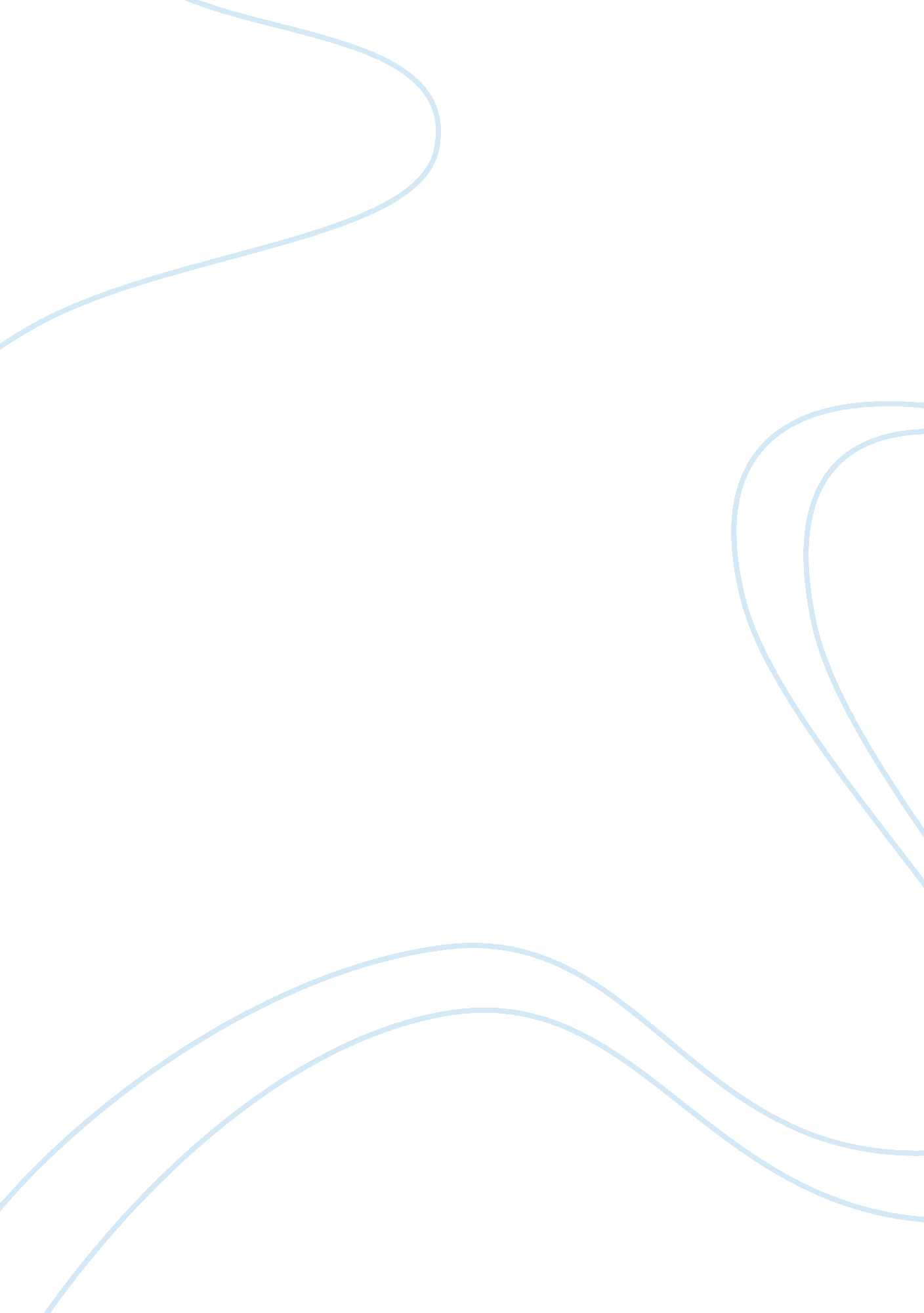 Science and technologyTechnology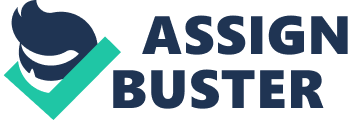 Technological and Scientific advances in the sass's The Roaring Twenties was a decade full of advances in many aspects. A big part of these advances were scientifically and technologically related. Medicine went through revolutionary changes during these years, so did electrification and cars. Some new Inventions also became popular very quickly such as Broadcasts. Throughout the offs there were different medical discoveries. A new type of drug to fight Infections and viruses was discovered called the sulfanilamide drug. This drug and Its different derivatives were known as Sulfa drugs. Sulfanilamide was tested on mice first, and because of It success, It was tried on a baby dying from an Infection, obtaining positive results. These drugs became very popular and useful, along with the recently discovered antibacterial drugs. Medical advances did not stop there, vitamins A, B, c, D, E, K, and v were also discovered during this period of time. However, the most important medical discovery during the sass's is Insulin. Dry. Frederick Banging and Charles Best created this pancreatic extract capable of treating diabetes. They tested their discovery on diabetic dogs, and then they used it in a reroute year old kid, making the experiment successful. Insulin is still used until this day. In the Roaring Twenties, electrification and cars took a step forward. Windmills with airplane propellers were used to give electricity to several machines used in these time. This invention generated enough power to make washing machines, lights, refrigerators etc. Work. Similar to this, GAG&G introduced a plant to reheat steam, so that the amount of electricity generated from raw material would increase. Before the sass's, cars were not a big deal among people. However, soldiers who ought in WI bought cars when they returned from the war; this made people realize how easy it is to travel that way, and suddenly everybody wanted one. The most popular car brand in the United States was Ford, since before their Ford model T, cars were extremely expensive. Between 1 923 and 1930 sixty percent of American families acquired radios. Families gathered around at night to hear the radio for entertainment. One of the most popular radio stations was Chaffs first station, SKY. It begun In 1921, and It broadcasted opera six days a week. After the opera season ended, they started eradication many different things, such as classical music, sporting events, lectures, fictional stones, weather reports, newscasts, etc. Soon, the United States had around 600 radio stations, showing us how popular broadcasts were In the USA, and how quickly It became something huge. The Roaring Twenties was a period of many selecting and technological developments. Without some of the discoveries made during this time, medicine would've not progressed, nor electrification, cars, or new Inventions such as the radio. Science and Technology in the sass's By missionaries Some new inventions also became popular very quickly such as Broadcasts. Throughout the sass's there were different medical discoveries. A new type of drug to fight infections and viruses was discovered called the sulfanilamide drug. This drug and its different derivatives were known as Sulfa drugs. Sulfanilamide was tested on mice first, and because of it success, it was tried on a baby dying from an infection, obtaining positive results. These drugs became very popular and useful, stop there, vitamins A, B, C, D, E, K, and V were also discovered during this period of Between 1923 and 1930 sixty percent of American families acquired radios. Most popular radio stations was Chicago first station, SKY. It begun in 1921, and It fictional stories, weather reports, newscasts, etc. Soon, the United States had around 600 radio stations, showing us how popular broadcasts were in the USA, and how quickly it became something huge. The Roaring Twenties was a period of many scientific and technological developments. Without some of the discoveries made during this time, medicine would've not progressed, nor electrification, cars, or new inventions such as the radio. 